Министерство культуры Российской ФедерацииФедеральное государственное бюджетное образовательное учреждениевысшего образования«Северо-Кавказский государственный институт искусств»Колледж культуры и искусствРабочая программаучебной дисциплиныОУП.03Родная литература (русская)специальность54.02.01 Дизайн (по отраслям)Квалификация выпускника – дизайнер, преподавательФорма обучения – очнаяНальчик, 2022Рабочая программа «Родная литература (русская)» разработана на основе Федерального государственного образовательного стандарта среднего профессионального образования по специальности54.02.01 Дизайн (по отраслям)Организация-разработчик: Федеральное государственное бюджетное образовательное учреждение высшего образования «Северо-Кавказский государственный институт искусств» Колледж культуры и искусств Разработчик:  преподаватель ККИ СКГИИ        Закаева М.А.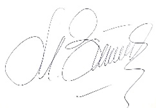 Эксперт: преподаватель    ККИ СКГИИ        Прокудина Н.П.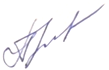 Рабочая программа «Родная литература (русская)» рекомендована на заседанииПЦК  «ООД»Протокол № ______1______от_ «29» августа 2022 г. Председатель ПЦК                         Прокудина Н.П.СОДЕРЖАНИЕ1. ПАСПОРТ РАБОЧЕЙ ПРОГРАММЫ «РОДНАЯ ЛИТЕРАТУРА (РУССКАЯ)»……………………………………………………………………42. СТРУКТУРА И СОДЕРЖАНИЕ УЧЕБНОЙ ДИСЦИПЛИНЫ………….113. УСЛОВИЯ РЕАЛИЗАЦИИ РАБОЧЕЙ ПРОГРАММЫ УЧЕБНОЙ ДИСЦИПЛИНЫ……………………………………………………………….144. КОНТРОЛЬ И ОЦЕНКА РЕЗУЛЬТАТОВ ОСВОЕНИЯ УЧЕБНОЙ ДИСЦИПЛИНЫ……………………………………………………………….191. ПАСПОРТ РАБОЧЕЙ ПРОГРАММЫ  «РОДНАЯ ЛИТЕРАТУРА (РУССКАЯ)»1.1. Область применения рабочей программыРабочая программа дисциплины «Родная русская литература» является частью образовательной программы в соответствии с федеральным государственным образовательным стандартом среднего профессионального образования по направлению подготовки специальности 54.02.01 Дизайн (по отраслям)1.2. Место дисциплины в структуре образовательной программыОУЦ.00 Общеобразовательный учебный цикл.ОУП.00. Обязательные предметные области.1.3. Цель и задачи дисциплиныПрограмма учебной дисциплины «Родная литература (русская)» разработана для функционирующих в субъектах Российской Федерации образовательных организаций, реализующих наряду с обязательным курсом русского языка и литературы‚ изучение русского языка родной литературы.  Искусство слова раскрывает все богатство национального языка, что требует внимания к языку в его художественной функции, а освоение русского языка и литературы невозможно без постоянного обращения к художественным произведениям. Освоение литературы как учебного предмета – важнейшее условие речевой и лингвистической грамотности учащегося. Литературное образование способствует формированию его речевой культуры.В соответствии с этим курс родной русской литературы ставит перед собой следующие цели и задачи:•           воспитание ценностного отношения к родному языку и родной литературе как хранителю культуры, включение в культурно-языковое поле своего народа;•           приобщение к литературному наследию своего народа; создание представлений о русской литературе как едином национальном достоянии;•           формирование причастности к свершениям и традициям своего народа, осознание исторической преемственности поколений, своей ответственности за сохранение культуры народа; •           развитие проектного и исследовательского мышления, приобретение практического опыта исследовательской работы по литературе, воспитание самостоятельности в приобретении знаний.содействие воспитанию эстетической культуры учащихся, развитие интереса к чтению, освоению нравственных, гуманистических ценностей народа, расширению кругозора, развитию речи учащихся.Общая характеристика учебной дисциплиныИзучение родной литературы (русской) играет ведущую роль в процессах воспитания личности, развития ее нравственных качеств и творческих способностей, в сохранении и развитии национальных традиций и исторической преемственности поколений. Родная литература (русская) как культурный символ России, высшая форма существования российской духовности и языка в качестве учебной дисциплины воспитывает в человеке патриотизм, чувства исторической памяти, принадлежности к культуре, народу и всему человечеству посредством воздействия на эстетические чувства обучающихся. Содержание программы каждого класса включает в себя произведения (или фрагменты из произведений) родной литературы, помогающие учащемуся осмыслить её непреходящую историко-культурную и нравственно-ценностную роль. Критерии отбора художественных произведений для изучения: высокая художественная ценность, гуманистическая направленность, позитивное влияние на личность ученика, соответствие задачам его развития и возрастным особенностям, культурно-исторические традиции. Требования к уровню освоения содержания дисциплиныПроцесс изучения дисциплины направлен на формирование элементов следующих общих компетенций:ОК 10. Использовать в профессиональной деятельности умения и знания, полученные обучающимися в ходе освоения учебных предметов в соответствии с федеральным государственным образовательным стандартом среднего общего образования.Изучение предметной области «Родной язык и родная литература» должно обеспечить:сформированность представлений о роли родного языка в жизни человека, общества, государства, способности свободно общаться на родном языке в различных формах и на разные темы;включение в культурно-языковое поле родной литературы и культуры,
воспитание ценностного отношения к родному языку как носителю культуры
своего народа;сформированность осознания тесной связи между языковым, литературным интеллектуальным, духовно-нравственным развитием личности и ее социальным ростом;сформированность устойчивого интереса к чтению на родном языке как средству познания культуры своего народа и других культур, уважительного
отношения к ним; приобщение к литературному наследию и через него – к сокровищам отечественной и мировой культуры; сформированность чувства причастности к свершениям, традициям
своего народа и осознание исторической преемственности поколений;свободное использование словарного запаса, развитие культуры владения родным литературным языком во всей полноте его функциональных возможностей в соответствии с нормами устной и письменной речи, правилами речевого этикета;сформированность знаний о родном языке как системе и как развивающемся явлении, о его уровнях и единицах, о закономерностях его функционирования, освоение базовых понятий лингвистики, аналитических умений в отношении языковых единиц и текстов разных функционально-смысловых типов и жанров.Личностные, метапредметные и предметные результаты освоения учебного предмета.«Родная литература. Литература»Личностными результатами освоения выпускниками программы по родной литературе на углублённом уровне являются:умение ясно, точно, грамотно излагать свои мысли в устной и письменной речи, понимать смысл поставленной задачи, выстраивать аргументацию, приводить примеры и контрпримеры;представление о литературе как сфере человеческой деятельности, об этапах ее развития, о ее значимости для развития цивилизации;креативность мышления, инициатива, находчивость, активность;умение контролировать процесс и результат учебной деятельности;способность к эмоциональному восприятию; Метапредметными результатами освоения выпускниками программы по литературе на углублённом уровне являются:умение самостоятельно определять цели, ставить и формулировать для себя новые задачи в учебе и познавательной деятельности;умение планировать и осуществлять деятельность, направленную на решение задач исследовательского характера;умение соотносить свои действия с планируемыми результатами, осуществлять контроль своей деятельности в процессе достижения результата, определять способы действий в рамках предложенных условий и требований;умение оценивать правильность выполнения учебной задачи;умение организовывать учебное сотрудничество и совместную деятельность с учителем и сверстниками; работать индивидуально и в группе;умение осознанно использовать речевые средства в соответствии с задачей коммуникации.Предметные результаты изучения предметной области "Родной язык и родная литература" включают предметные результаты учебных предметов: "Родной язык", "Родная литература" (базовый и углубленный уровень) - требования к предметным результатам освоения базового курса родного языка и родной литературы должны отражать:1) сформированность понятий о нормах родного языка и применение знаний о них в речевой практике;2) владение видами речевой деятельности на родном языке (аудирование, чтение, говорение и письмо), обеспечивающими эффективное взаимодействие с окружающими людьми в ситуациях формального и неформального межличностного и межкультурного общения;3) сформированность навыков свободного использования коммуникативно-эстетических возможностей родного языка;4) сформированность понятий и систематизацию научных знаний о родном языке; осознание взаимосвязи его уровней и единиц; освоение базовых понятий лингвистики, основных единиц и грамматических категорий родного языка;5) сформированность навыков проведения различных видов анализа слова (фонетического, морфемного, словообразовательного, лексического, морфологического), синтаксического анализа словосочетания и предложения, а также многоаспектного анализа текста на родном языке;6) обогащение активного и потенциального словарного запаса, расширение объема используемых в речи грамматических средств для свободного выражения мыслей и чувств на родном языке адекватно ситуации и стилю общения;7) овладение основными стилистическими ресурсами лексики и фразеологии родного языка, основными нормами родного языка (орфоэпическими, лексическими, грамматическими, орфографическими, пунктуационными), нормами речевого этикета; приобретение опыта их использования в речевой практике при создании устных и письменных высказываний; стремление к речевому самосовершенствованию;8) сформированность ответственности за языковую культуру как общечеловеческую ценность; осознание значимости чтения на родном языке и изучения родной литературы для своего дальнейшего развития; формирование потребности в систематическом чтении как средстве познания мира и себя в этом мире, гармонизации отношений человека и общества, многоаспектного диалога;9) сформированность понимания родной литературы как одной из основных национально-культурных ценностей народа, как особого способа познания жизни;10) обеспечение культурной самоидентификации, осознание коммуникативно-эстетических возможностей родного языка на основе изучения выдающихся произведений культуры своего народа, российской и мировой культуры;11) сформированность навыков понимания литературных художественных произведений, отражающих разные этнокультурные традиции.1.4. Количество часов на освоение дисциплиныОбъем дисциплины, виды учебной работы и отчетности2. СТРУКТУРА И СОДЕРЖАНИЕ УЧЕБНОЙ ДИСЦИПЛИНЫ2.1. Тематический план и содержание дисциплины Содержание учебной дисциплиныРусская литература XIX века (1 час)Введение. «Прекрасное начало» (К истории русской литературы XIX века)М.Р. Державин, В. А. Жуковский, К. Н. Батюшков (1 час)Поэтические предшественники А.С. Пушкина.    А.С. Пушкин (1 час)«Погасло дневное светило», «Элегия», «Брожу ли я вдоль улиц шумных…»М.Ю. Лермонтов (1 час)«Как часто пестрою толпою окружен..»Н.В. Гоголь (2 часа)«Петербургские повести», «Нос»Литература и журналистика 50-80-х гг. ХIХ века. (2 часа)А.Н. Островский (3 часа)«Гроза»И.А. Гончаров (1 часа)«Обломов» в русской критике (Добролюбов, Дружинин, Писарев о романе и его герое)И.С. Тургенев (3 часа)«Отцы и дети», «Стихотворения в прозе»Н.Г. Чернышевский (1 час)«Что делать?»Ф.И. Тютчев (1 час) «He то, что мните вы, природа...», «Умом Россию не понять...», «О, как убийственно мы любим...»,  а также три стихотворения по выбору.А.А. Фет (2 часа)Стихотворения: «Это утро, радость эта...», «Шепот, робкое дыханье...», «Сияла ночь. Луной был полон сад. Лежали...», «Еще майская ночь», а также три стихотворения по выбору.Н.А. Некрасов (4 часа)Стихотворения: «Вчерашний день, часу в шестом...», «Поэт и Гражданин», Поэма «Кому на Руси жить хорошо»М.Е. Салтыков – Щедрин (4 часа)«История одного города» (Обзор), «Ворон-челобитчик»Ф.М. Достоевский (3 часа)Роман «Преступление и наказание» Л.Н. Толстой (4 часа)Роман-эпопея «Война и мир»А.П. Чехов (1 час)«Ионыч»Резервный урок (1час)Тематическое планирование (40 ч.)3. УСЛОВИЯ РЕАЛИЗАЦИИ РАБОЧЕЙ ПРОГРАММЫ УЧЕБНОЙ ДИСЦИПЛИНЫ3.1. Требования к материально-техническому обеспечению Материально-техническое обеспечение дисциплиныРеализация программы дисциплины требует наличия учебного кабинета русского языка и литературы. Оборудование учебного кабинета: рабочее  место преподавателя, количество посадочных мест по числу обучающихся.Технические средства обучения: компьютер с лицензионным программным обеспечением; интерактивная доска; портреты писателей; иллюстрации к литературным произведениям; фильмы (отрывки) снятые по мотивам художественных произведений; записи авторского исполнения стихотворений. 3.2. Информационное обеспечение реализации дисциплиныУчебно-методическое обеспечение дисциплиныДля учителейИстория русской литературы XIX в., 1800–1830 гг. / Под ред. В.Н. Аношкиной и С.М. Петрова. – М., 2000.История русской литературы ХI–XIX вв. / Под ред. В.И. Коровина, Н.И. Якушина. – М., 2001.История русской литературы ХIХ в. / Под ред. В.Н. Аношкина, Л.Д. Громова. – М., 2001.Русская литература XIX в. (ч. 1, 2, 3). 10 кл. / Под ред. Ионина Г.Н.   – М., 2001.Смирнова Л.Н. Русская литература конца ХIХ – начала ХХ в. – М., 2001.Соколов А.Г. История русской литературы XIX–XX века. – М., 2000.Тимина С.И. Русская проза конца ХХ в. – М., 2001. Манн Ю.В., Самородницкая Е.И. «Гоголь в школе». М.: «ВАКО», 2007 год.Нигматуллина Л.М. «Литературные версты. Методическое пособие».г. Набережные Челны.Нигматуллина Л.М. «Литературные версты - 2. Методическое пособие».г. Набережные Челны.Обернихина Г.А., Мацыяка Е.В. «Литература». Учебник для 10-11 класса (среднее профессиональное образование). М.: «Акадеимя», 2008 год.Обернихина Г.А., Мацыяка Е.В. «Литература». Книга для преподавателя  (среднее профессиональное образование). М.: «Акадеимя», 2008 год.Островский С.Л. «Как сделать презентацию?». М.: «Первое сентября», 2010 год.Поурочные планы по программе А.Г. Кутузова для преподавателей. 11 класс. В 2-х частях». Волгоград: «Учитель», 2007 год.Сборник информационно-творческих работ учителей и учащихся г. Нижнекамска «К 200-летию со дня рождения Н.В. Гоголя».г. Нижнекамск.Соловьева Л.В. «Русская проза рубежа тысячелетий. Учебное пособие». Елабуга. Сухих И.Н. «Литература XX века». Учебник для 11 класса (базовый уровень) в 2-частях. М.: «Академия», 2011 год.Сухих И.Н. «Литература XX века». Практикум для 11 класса (базовый уровень). М.: «Академия», 2010 год.Сухих И.Н. «Литература в 11 классе (базовый уровень)». Книга для учителя. М.: «Академия», 2010 год.Третьякова Л.С. «Страницы русской музыки. Русская классическая музыка на рубеже XIX – XX в.в.». М.: «Знамя».Тугушева М. «Под знаком четырех М». М.: «Книга».Чалмаев В., Зинин С. «Русская литература XX века» Учебник в 2-частях (10-11 класс). М.: «Русское слово», 2003 год.Для учащихся1. Агеносов В. Русская литература ХХ века. 11 кл.: Учебник для общеобразовательных учебных заведений: В 2 ч., М.: Дрофа, 20072. Агеносов В. Русская литература ХХ века. Методическое пособие для учителя, М.: Дрофа, 20093.ВасильеваТ.Б.,ИвановаИ.Н. Литература. Содержание образования: Сборник нормативно-правовых документов и методических материалов.-М.: Вентана-Граф, 20094. Ильина И.Д. Предметная неделя литературы в школе.- Ростов н/Д.: Феникс, 20085.Лебедев Ю.В. Литература.10 кл. Учебник для общеобразовательных учебных заведений. Базовый и профильный уровни. В 2 ч. – М.: Просвещение, 2009 6. Петрович В.Г., Петрович Н.М. Литература в основной и профильной школе. 11 класс. Книга для учителя. М., 2009 7. Крутецкая В.А. Литература в таблицах и схемах. 10 класс. СПб., 20088.Словарь литературных персонажей в 8 т.- составитель и редактор Мещеряков В.П. М.: Московский лицей, 19979. Черняк М.А. Современная русская литература (10-11 классы): учебно-методические материалы.- М.: Эксмо, 200810. Папка с раздаточными материалами «теория литературы 5-11 классы»11. Портреты писателей 19- 20 век (портреты, справочные материалы)Электронные пособия:Миронова Ю.С. «Литература в схемах и таблицах». Санкт-Петербург: «Тритон», 2008 г.Санкт-Петербург и пригороды. Санкт-Петербург: «П-2», 2011 год.Современная универсальная российская энциклопедия. Большая энциклопедия Кирилла и Мефодия, 2007 год.Уроки литературы с применением информационных технологий. Мультимедийное приложение к урокам. М.:. «Планета», 2011 год.Рекомендуемые информационные ресурсы в Интернете:Электронный ресурс «ГРАМОТА.РУ». Форма доступа: www.gramota.ruЭлектронный ресурс «Электронная версия газеты « Литература». Форма доступа: rus.1september.ru Электронный ресурс «Литература». Форма доступа: www.alleng.ru Электронный ресурс «Кабинет литературы». Форма доступа: ruslit.ioso.ru Электронный ресурс «Литература». Форма доступа: www.gramma.ru Электронный ресурс «Литературоведческие словари». Форма доступа: www.slovari.ruМетодические рекомендации преподавателямОсновная  задача преподавателя: познакомить учащихся с теоретическими основами предмета, приобщить их к огромному эмоционально-нравственному опыту человека, сфокусированному в литературе. Кроме стандартных форм уроков-лекций, уроков-семинаров, предлагаются такие разнообразные типы-жанры уроков, как: урок-путешествие, урок-панорама, урок-репортаж, урок-концерт, спектакль, викторина и др.  Но, независимо от выбранного типа, вида, формы и жанра урока, в изучении «Литературы» акцент следует делать на активных, деятельных принципах преподавания.Преобладающими методами преподавания в силу специфики предмета и групповой формы обучения остаются объяснительно-репродуктивный и частично-поисковый (эвристический). При соблюдений необходимых условий возможно и необходимо постепенное внедрение проблемного метода обучения, направленного на развитие и активизацию творческих способностей учащихся, повышение их интереса к предмету. Создание проблемно-поисковой ситуации, как правило, осуществляется под руководством преподавателя, который одновременно и помогает учащимся в её разрешении путём заранее продуманных и чётко сформулированных вопросов и тезисов.Методические рекомендации по организации самостоятельной работы студентовСамостоятельная  работа студентов осуществляется, в основном, с конспективным материалом, литературой, подобранной преподавателем.В рамках индивидуальной самостоятельной работы студенту может быть предложено подготовить доклад, реферат на определенную тему. Подобная индивидуальная работа носит исследовательский характер.4. КОНТРОЛЬ И ОЦЕНКА РЕЗУЛЬТАТОВ ОСВОЕНИЯ УЧЕБНОЙ ДИСЦИПЛИНЫКонтроль и оценка результатов освоения дисциплины осуществляется преподавателем в процессе проведения практических занятий, контрольных работ, а также выполнения обучающимися индивидуальных заданий, проектов, исследований.Вид учебной работыОбъём времениМаксимальная учебная нагрузка (всего)60Обязательная аудиторная учебная нагрузка (всего) 40в том числе:лабораторные работы        практические занятия        контрольные работыСамостоятельная работа обучающегося (всего)20в том числе:       индивидуальное проектное задание       внеаудиторной самостоятельной работыФорма контроля                                          Контрольная работа: 2 семестр№Раздел, темаКол-во часов(аудит.)Введение (1ч.)Введение (1ч.)Введение (1ч.)Введение. «Прекрасное начало» (К истории русской литературы XIX века)1Поэтические предшественники А.С. Пушкина: Державин, Жуковский, Батюшков    1А.С. Пушкин. Анализ философской поэзии А.С. Пушкина «Погасло дневное светило», «Элегия», «Брожу ли я вдоль улиц шумных…»1М.Ю. Лермонтов. Философские мотивы лирики Лермонтова. «Как часто пестрою толпою окружен..» как выражение мироощущения поэта1Н.В. Гоголь. «Петербургские повести» Н. В. Гоголя (обзор с обобщением ранее изученного). Образ «маленького человека» в «Петербургских повестях»1Образ Петербурга в повести Гоголя «Нос»1Литература и журналистика 50-80-х гг. ХIХ века. Исторические события, общественная мысль2А.Н. Островский. Драма «Гроза». Идейно-художественное своеобразие1Р/Р Сочинение по творчеству Островского2Роман Гончарова «Обломов» в русской критике (Добролюбов, Дружинин, Писарев о романе и его герое)1И.С. Тургенев. История создания романа «Отцы и дети». Основной конфликт. Смысл названия. Своеобразие. Проблематика. Композиция 1Политические и эстетические разногласия героев. Две дуэли1 «Стихотворения в прозе», их идейно-художественное своеобразие1Роман Н.Г. Чернышевского «Что делать?» Система образов романа. Идеал будущего общества.  Обзорное изучение1Тютчев - поэт, философ, певец родной природы1Этапы биографии поэта А.А. Фета Основные темы и мотивы лирики.1Слияние внешнего внутреннего мира в лирике Фета1Лирический герой Н.А. Некрасова1Тема поэта и поэзии в лирике Некрасова2Образы народных заступников в поэме Некрасова «Кому на Руси жить хорошо»1Проблема счастья и смысла жизни в поэме «Кому на Руси жить хорошо»1Краткий очерк жизни и творчества М.Е. Салтыкова - Щедрина1Р/Р Анализ сатирической сказки «Ворон-челобитчик»2«История одного города» - сатирическая летопись истории Российского государства1Петербург Пушкина, Некрасова, Достоевского.1 Ф.М. Достоевский. «Преступление и наказание». Двойники и антиподы Родиона Раскольникова.1Ф.М. Достоевский. «Преступление и наказание». Анализ эпизода  «Воскрешение Лазаря»1Л.Н. Толстой. «Война и мир» - роман-эпопея. Жанровое и композиционное своеобразие.2Мысль семейная в романе «Война и мир»1Изображение войны 1812 года. Истинный и ложный героизм на страницах романа «Война и мир»1Роль эпилога в романе «Война и мир»2А.П. Чехов. Тема гибели человеческой души в рассказе «Ионыч»1Итоговая контрольная работы1Резервный урок1Результаты обучения:  умения, знания и общие компетенции Показатели оценки результатаФорма контроля и оцениванияИзучение предметной области «Родной язык и родная литература» должно обеспечить:сформированность представлений о роли родного языка в жизни человека, общества, государства, способности свободно общаться на родном языке в различных формах и на разные темы;включение в культурно-языковое поле родной литературы и культуры,
воспитание ценностного отношения к родному языку как носителю культуры
своего народа;сформированность осознания тесной связи между языковым, литературным интеллектуальным, духовно-нравственным развитием личности и ее социальным ростом;сформированность устойчивого интереса к чтению на родном языке как средству познания культуры своего народа и других культур, уважительного
отношения к ним; приобщение к литературному наследию и через него – к сокровищам отечественной и мировой культуры; сформированность чувства причастности к свершениям, традициям
своего народа и осознание исторической преемственности поколений;свободное использование словарного запаса, развитие культуры владения родным литературным языком во всей полноте его функциональных возможностей в соответствии с нормами устной и письменной речи, правилами речевого этикета;сформированность знаний о родном языке как системе и как развивающемся явлении, о его уровнях и единицах, о закономерностях его функционирования, освоение базовых понятий лингвистики, аналитических умений в отношении языковых единиц и текстов разных функционально-смысловых типов и жанров.Воспроизводит содержание литературного произведения, отвечает на вопросы по прочитанному тексту, создает устные монологические высказывания.Анализирует художественные произведения, понимает и формулирует тему, характеризует героев произведений, определяет композицию произведения, определяет изобразительно-выразительные средства языка, понимает их роль в раскрытии идейно-художественного содержания произведения, анализирует эпизод изучаемого произведения, объясняет его связь с проблематикой произведения.Умеет соотносить художественную литературу с общественной жизнью, раскрывает конкретно-историческое содержание изученных произведений; выявляет «сквозные темы» и ключевые проблемы русской литературы, соотносит произведение с литературным направлением эпохи.Определяет род и жанр произведения.Выявляет авторскую позицию.Формулирует свое отношение к прочитанному произведению, имеет свою точку зрения, умеет отстаивать, аргументировать и дискутировать, делать выводы, обобщения, высказывает свое мнение.Пишет сочинения на темы, связанные с тематикой, проблематикой изученных произведений, творческие работы, рефераты на литературные темы.Работает с разными источниками информации.Понимает образную природу литературного языка как явления словесного искусства,использует в своей деятельности определенные элементы литературного языка.Знает содержание изученных литературных произведений,передает основные аспекты, тему, содержание произведения.Знает, вспоминает и перечисляет основные элементы жизни и творчества писателей.Наблюдает и анализирует основные этапы исторических событий в произведениях писателей.Понимает основные определенияУстный опрос; оценка умения составления авторского текста в различных жанрах (подготовка устных сообщений, написание творческих работ);участие в беседе, ответы на вопросы; аналитическая работа с текстами художественных произведений и критических статей, с иллюстративным материалом;участие в эвристической беседе, ответы на проблемные вопросы; индивидуальная и групповая аналитическая работа с текстами художественных произведений и учебника. Тестирование;оценка творческих работ;самостоятельная работа;оценка умения составления авторского текста в различных жанрах (подготовка устных сообщений, написание творческих работ);участие в беседе; ответы на вопросы; индивидуальная и групповая аналитическая работа с текстами художественных произведений и критических статей, с иллюстративным материалом;составление систематизирующей таблицы; участие в беседе; ответы на вопросы; аналитическая работа с текстами художественных произведений; аннотирование; подготовка докладов и сообщенийподготовка сообщений и докладов; самостоятельная работа с источниками информации (дополнительная литература, энциклопедии, словари, в том числе интернет-источники)